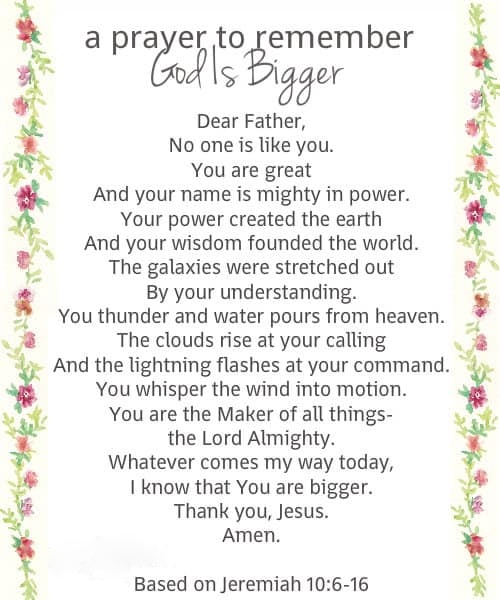 ANNOUNCEMENTSBible Study Friday 9:30am AA Meetings 7pm Tues & Sat. outside around the firepit  Thurs. Aug. 26 Ashton Community United Methodist Church Steak Fry 5-7pmShaffer Farms Outdoor Market – Saturdays 11amPancake Breakfast Saturday, Aug. 28 8amSteering Committee Annual Meeting Aug. 29Sept. 17, Fri. End of Summer BBQ 5pm    August 22, 2021 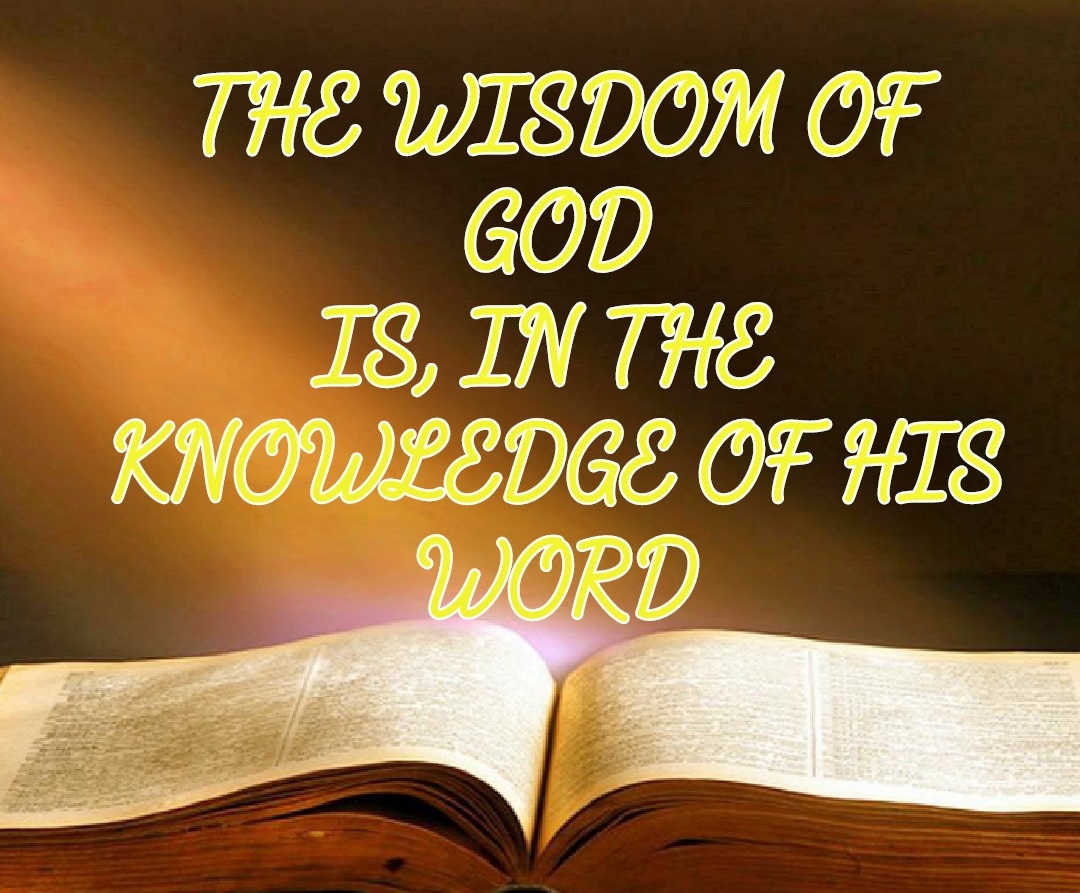 Pianist Pam WhiteWelcome & Announcements Connie Funkhouser       Call to Worship (PLEASE STAND)Julie NewsomePsalm 34Leader: I will bless the Lord at all times.Ppl: His praise shall continually be in my mouth.Leader: The humble shall hear of it and be glad.Ppl: O magnify the Lord with me.Leader: And let us exalt His name together.Ppl: I sought the Lord and He heard me.Leader: And He delivered me from all my fears.Ppl: They looked to Him and were radiant.Leader: And their faces were not ashamed.Ppl: The poor man cried out, and the Lord saved him.Leader: And saved him out of all his troubles.Ppl: The angel of the Lord camps all around those who fear Him, and He delivers them.All: O taste and see that the Lord is good; blessed are those who trust in Him!  Amen!Invocation  Hymn #82 “Victory in Jesus”1 John 5:4Blessings and ConcernsHymn #472 “Teach Me Your Way, O Lord”Psalm 25:4,5Tithes & Offerings Hymn #382 “Doxology”Larry & Joyce Johnson  Hymn #443 “I Need Thee Every Hour”Matthew 6:8Scripture Reading  Proverbs 16:18Pam WhiteBy Pride Comes Nothing but Strife, but with the Well Advised Comes Wisdom Proverbs 13:10Pastor Tom ShanorCommunion 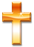 Each time we come to Your Table Lord, we recommit our life, our heart, our thoughts to You. Hymn #544 “The Bond of Love” Jon 13:35Benediction 